Meeting Notes – June 10, 2015Participants by Conference Call.Participants included Calethia Binion of Butzel Long, James (JT) Slaughter of JT’s Coffee Service, Derryl Reed of Energy Efficient Lighting, John Eley and Kathy Tocco of DTE Energy, Abizer Rasheed of Effortless 24/7,  Steve Cordon of Inland Press, Pat Terrell of Madison Electric, Lawrence Ingram of PNC Bank, and Paula Reyes & Ken Doherty of Wayne State.  Greg Cheesewright and Brian Koehl attempted to call, but were not able to access due to the call limits.Review of Project ONE Kick-Off Meeting.The MMSDC overall Project ONE introductory presentation was very good.  This gave a nice historical perspective of Project ONE, as well as what members could expect through their participation.  James Franklin mentioned that the June 18th meeting with the MMSCD President, Michelle Robinson, would be an assessment to determine the direction and future of the MMSDCThe Presentation Key Leadership Strategies (or secrets) that will Impact your Company’s Bottom Line by Kimberly Benjamin of HR Strategies Plus was very good.  Her mastery of issues that relate to Human Resources was evident throughout.The Presentation Creating a Personal Brand by Mark S Lee of the Lee Group was also very good.  It would have been more helpful if there were a sample or two of effective Elevator Speeches to use as examples of what to build our own like.  Ken Doherty has since followed up with James Franklin to see if we can get copies of the Presentations for posting on our Project ONE page, and will also see if Mark Lee has an example he would be willing to share.  James indicated that the MMSDC will be posting all applications to the Project ONE website at a future date.MMSDC WebsiteKen Doherty mentioned that any member who gave a referral as a result of the reception line at the end of the Kick-Off Meeting should post that referral in the Corp-to-MBE or MBE-to-MBE referral section of our quarterly reports.Ken also added a link on the Wayne State University website to our Project One Team.  The link can be found at https://procurement.wayne.edu/project-one/index.php.  From here, most of the MMSDC Project ONE features can be accessed direct.The Project ONE Town Hall session, Past, Present and Future will be held on June 18th.  This is for the Project ONE Leadership, and a small sampling of current and former Project ONE MBEs, and attendance is by invitation only.  Ken asked members to let him know at our June 10th meeting if there is anything (good or bad) that he should communicate back to the MMSDC.Ken noted that MMSDC was not doing enough to identify and recruit additional MBE’s for teams.  This may be a result of the gap created by the Graduation Process.Ken Doherty is to add both Brian Koehle and Kathy Tocco to the regular calendar invite to ensure they receive direct notices about any changes.  Neither were notified that the June 10th meeting was changed to a conference call.Meeting was adjourned at approximately 3:00.Meeting Schedule: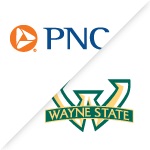 November 12, 2014 December 10  January 14, 2015  February 11  March 11  April 8  May 13 June 10, 2015 July 8August 12September 9October 14November 11December 16, 2015